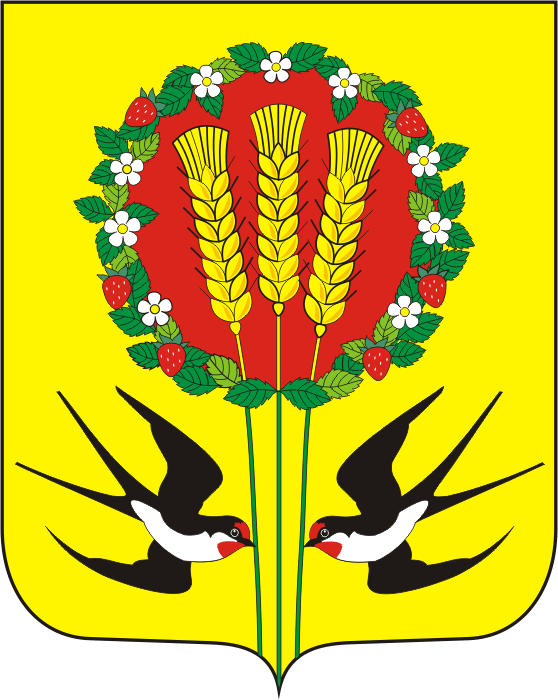 В соответствии со ст. 11.10 Земельного кодекса РФ от 25.10.2001г № 136 ФЗ,  Федеральным законом от 23.06.2014 N 171-ФЗ (ред. от 24.11.2014), Приказом Министерства экономического развития РФ от 1 сентября 2014 г. № 540 «Об утверждении классификатора видов разрешенного использования земельных участков», на основании письма ООО «НФГК» о согласовании внесения изменений в сведения о земельном участке:    1.Внести следующие изменения в постановление от 10.12.2015 года №42-п «Об утверждении схемы расположения земельного»    1.1. Пункт 1 читать в следующей редакции  «Утвердить схемы расположения земельного участка площадью 4731207 кв.м., находящегося по адресу: Оренбургская область, Переволоцкий район, с. Кубанка, участок расположен в центральной части кадастрового квартала 56:23:0805001.      2. ООО «НФГК» (или его представителя) обратиться без доверенности с заявлением об исправлении реестровой ошибки в филиал ФГБУ «ФКП Росреестра» по Оренбургской области.   3. Постановление вступает в силу с момента его подписания.   4. Приложение-схема расположения земельных участков на кадастровом плане территории. Глава МО Кубанский сельсовет                                                   А.В.Шопин Разослано: администрации Кубанского сельсовета, ООО «НФГК», прокуратура.АДМИНИСТРАЦИЯ
МУНИЦИПАЛЬНОГО ОБРАЗОВАНИЯКУБАНСКИЙ СЕЛЬСОВЕТПЕРЕВОЛОЦКИЙ РАЙОНОРЕНБУРГСКОЙ ОБЛАСТИПОСТАНОВЛЕНИЕ            от 03.04.2019  г  № 15-пО внесении изменений в постановление от 10.12.2015 г. №42-п